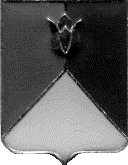 СОБРАНИЕ ДЕПУТАТОВ КУНАШАКСКОГО МУНИЦИПАЛЬНОГО РАЙОНА ЧЕЛЯБИНСКОЙ ОБЛАСТИРЕШЕНИЕ1 заседание«30» января 2024 г.  № 5О внесений дополнений в Положение о публичных слушаниях в Кунашакском муниципальном районеВ соответствии с Бюджетным кодексом Российской Федерации, Федеральным законам от 06.10.2003 № 131-ФЗ «Об общих принципах организации местного самоуправления в Российской Федерации», Уставом Кунашакского муниципального района, Собрание депутатов Кунашакского муниципального районаРЕШАЕТ:	1. Внести дополнения в Положение о публичных слушаниях в Кунашакском муниципальном районе, согласно приложению. 2.Настоящее решение вступает в силу со дня подписания и подлежит опубликованию в средствах массовой информации.4. Контроль исполнения данного решения возложить на постоянную мандатную комиссию Собрания депутатов Кунашакского муниципального района.Председатель Собрания депутатов                                                                                           Н.В. Гусева Приложение к решению Собрания депутатов Кунашакского муниципального района  от «30» января 2024 г. № 1       Изменения в Положение о публичных слушаниях в Кунашакском муниципальном районе, утвержденный решением Собрания депутатов Кунашакского муниципального района 29 мая 2013 года № 53   Статью 5 «Порядок назначения публичных слушаний»:дополнить пунктом 7 следующего содержания:	«7. Для размещения правового акта о назначении публичных слушаний, проекта бюджета Кунашакского муниципального района, отчета о его исполнении, вопроса о преобразовании Кунашакского муниципального района, проекта Устава района либо проекта решения Собрания депутатов Кунашакского муниципального района о внесении изменений и дополнений в Устав района, проекты планов и программ развития муниципального образования, проекты правил землепользования и застройки, проекты планировки территорий и проекты межевания территорий, а также вопросы предоставления разрешений на условно разрешенный вид использования земельных участков и объектов капитального строительства, вопросы отклонения от предельных параметров разрешенного строительства, реконструкции объектов капитального строительства, иного проекта муниципального правового акта Кунашакского муниципального района по вопросам местного значения, обеспечения возможности представления жителями района своих замечаний и предложений по проекту муниципального правового акта, вынесенному на публичные слушания, а также для участия жителей района в публичных слушаниях, опубликования (обнародования) результатов публичных слушаний, включая мотивированное обоснование принятых решений, может использоваться федеральная государственная информационная система "Единый портал государственных и муниципальных услуг (функций)" (далее - единый портал), порядок использования которой устанавливается Правительством Российской Федерации.В случае использования единого портала для целей, перечисленных в абзаце первом настоящего пункта, информация об этом указывается в правовом акте о назначении публичных слушаний.ПредседателяСобрания депутатов 					          	                           Н.В. Гусева 